ПРОЕКТ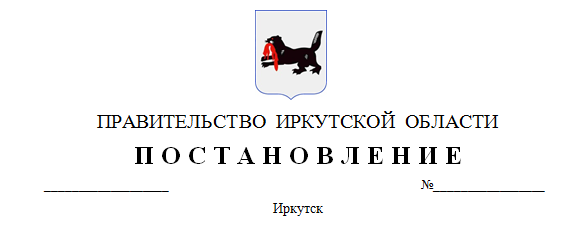 О внесении изменений в государственную программу Иркутской области «Развитие культуры» на 2014 - 2020 годыВ соответствии с пунктом 22 Положения о порядке принятия решений о разработке государственных программ Иркутской области и их формирования и реализации, утвержденного постановлением Правительства Иркутской области от 26 июля 2013 года № 282-пп, руководствуясь 
частью 4 статьи 66, статьей 67 Устава Иркутской области, Правительство Иркутской областиП О С Т А Н О В Л Я Е Т:1. Внести в государственную программу Иркутской области
«Развитие культуры» на 2014 - 2020 годы, утвержденную постановлением Правительства Иркутской области от 24 октября 2013 года № 438-пп (далее – Государственная программа), следующие изменения:1) строку «Прогнозная (справочная) оценка ресурсного обеспечения реализации Государственной программы» паспорта изложить в следующей редакции:2) в подпрограмме «Оказание финансовой поддержки муниципальным образованиям Иркутской области в сфере культуры и архивного дела» на 2014 - 2020 годы, являющейся приложением 1 к Государственной программе:строку «Прогнозная (справочная) оценка ресурсного обеспечения реализации подпрограммы» изложить в следующей редакции:3) в подпрограмме «Реализация единой государственной политики в сфере культуры» на 2014 - 2020 годы, являющейся приложением 2 к Государственной программе:строку «Прогнозная (справочная) оценка ресурсного обеспечения реализации подпрограммы» изложить в следующей редакции:4) в подпрограмме «Государственное управление культурой, архивным делом и сохранение национальной самобытности» на 2014 - 2020 годы, являющейся приложением 3 к Государственной программе:строку «Прогнозная (справочная) оценка ресурсного обеспечения реализации подпрограммы» изложить в следующей редакции:5) приложения 4, 5 к Государственной программе изложить в новой редакции (прилагаются);6) приложения 7, 8, 9 к Государственной программе изложить в новой редакции (прилагаются).2. Настоящее постановление подлежит официальному опубликованию на «Официальном интернет-портале правовой информации» (www.pravo.gov.ru).3. Настоящее постановление вступает в силу с 1 января 2018 года. «Прогнозная (справочная) оценка ресурсного обеспечения реализации Государственной программыОбщий объем финансирования по годам Общий объем финансирования по годам реализации составляет:2014 год – 2 023 339,4 тыс. рублей;2015 год – 1 353 411,1 тыс. рублей;2016 год – 1 394 428,6 тыс. рублей;2017 год – 2 066 796,3 тыс. рублей;2018 год – 2 258 295,0 тыс. рублей;2019 год – 2 097 499,1 тыс. рублей;2020 год – 2 053 973,0 тыс. рублей.Объем финансирования за счет средств областного бюджета по годам реализации составляет:2014 год – 1 947 695,8 тыс. рублей;2015 год – 1 273 625,0 тыс. рублей;2016 год – 1 365 659,9 тыс. рублей;2017 год – 1 991 564,1 тыс. рублей;2018 год – 2 204 231,2 тыс. рублей;2019 год – 2 048 122,5 тыс. рублей;2020 год – 2 034 478,9 тыс. рублей.Объем финансирования за счет средств федерального бюджета по годам реализации составляет:2014 год – 22 509,6 тыс. рублей;2015 год – 61 252,7 тыс. рублей;2016 год – 11 954,6 тыс. рублей;2017 год – 50 501,5 тыс. рублей;2018 год – 40 760,8 тыс. рублей;2019 год – 40 927,2 тыс. рублей;2020 год – 13 182,2 тыс. рублей.Объем финансирования за счет средств местных бюджетов по годам реализации составляет:2014 год – 53 134,0 тыс. рублей;2015 год – 18 533,4 тыс. рублей;2016 год – 16 814,1 тыс. рублей;2017 год – 24 730,7 тыс. рублей;2018 год – 13 303,0 тыс. рублей;2019 год – 8 449,4 тыс. рублей;2020 год – 6 311,9 тыс. рублей.»;«Прогнозная (справочная) оценка ресурсного обеспечения реализации подпрограммыОбщий объем финансирования по годам реализации составляет:2014 год – 761 462,7 тыс. рублей;2015 год – 223 202,8 тыс. рублей;2016 год – 170 745,4 тыс. рублей;2017 год – 375 985,8 тыс. рублей;2018 год – 408 663,6 тыс. рублей;2019 год – 311 591,6 тыс. рублей;2020 год – 229 023,0 тыс. рублей.Объем финансирования за счет средств областного бюджета по годам реализации составляет:2014 год – 695 391,5 тыс. рублей;2015 год – 151 838,5 тыс. рублей;2016 год – 151 209,3 тыс. рублей;2017 год – 316 003,8 тыс. рублей;2018 год – 364 711,4 тыс. рублей;2019 год – 272 493,0 тыс. рублей;2020 год – 222 711,1 тыс. рублей.Объем финансирования за счет средств федерального бюджета по годам реализации составляет:2014 год – 12 937,2 тыс. рублей;2015 год – 52 830,9 тыс. рублей;	2016 год – 2 722,0 тыс. рублей;2017 год – 35 660,2 тыс. рублей;2018 год – 30 649,2 тыс. рублей;2019 год – 30 649,2 тыс. рублей.Объем финансирования за счет средств местных бюджетов по годам реализации составляет:2014 год – 53 134,0 тыс. рублей;2015 год – 18 533,4 тыс. рублей;2016 год – 16 814,1 тыс. рублей;2017 год – 24 321,8 тыс. рублей;2018 год – 13 303,0 тыс. рублей;2019 год – 8 449,4 тыс. рублей;2020 год – 6 311,9 тыс. рублей.»;«Прогнозная (справочная) оценка ресурсного обеспечения реализации подпрограммыОбщий объем финансирования по годам реализации составляет:2014 год – 1 060 794,9 тыс. рублей;2015 год – 956 450,1 тыс. рублей;2016 год – 1 030 696,8 тыс. рублей;2017 год – 1 475 061,1 тыс. рублей;2018 год – 1 596 539,6 тыс. рублей;2019 год – 1 559 388,6 тыс. рублей;2020 год – 1 604 241,3 тыс. рублей.Объем финансирования за счет средств областного бюджета по годам реализации составляет:2014 год – 1 060 794,9 тыс. рублей;2015 год – 956 450,1 тыс. рублей;2016 год – 1 029 866,9 тыс. рублей;2017 год – 1 470 890,2 тыс. рублей;2018 год – 1 596 539,6 тыс. рублей;2019 год – 1 559 388,6 тыс. рублей;2020 год – 1 604 241,3 тыс. рублей.Объем финансирования за счет средств федерального бюджета по годам реализации составляет:2016 год – 829,9 тыс. рублей;2017 год – 4 170,9 тыс. рублей.»;«Прогнозная (справочная) оценка ресурсного обеспечения реализации подпрограммыОбщий объем финансирования по годам реализации составляет:2014 год – 201 081,8 тыс. рублей;2015 год – 173 758,2 тыс. рублей;2016 год – 192 986,4 тыс. рублей;2017 год – 215 749,4 тыс. рублей;2018 год – 253 091,8 тыс. рублей;2019 год – 226 518,9 тыс. рублей;2020 год – 220 708,7 тыс. рублей.Объем финансирования за счет средств областного бюджета по годам реализации составляет:2014 год – 191 509,4 тыс. рублей;2015 год – 165 336,4 тыс. рублей;2016 год – 184 583,7 тыс. рублей;2017 год – 204 670,1 тыс. рублей;2018 год – 242 980,2 тыс. рублей;2019 год – 216 240,9 тыс. рублей;2020 год – 207 526,5 тыс. рублей.Объем финансирования за счет средств федерального бюджета по годам реализации составляет:2014 год – 9 572,4 тыс. рублей;2015 год – 8 421,8 тыс. рублей;	2016 год – 8 402,7 тыс. рублей;2017 год – 10 670,4 тыс. рублей;2018 год – 10 111,6 тыс. рублей;2019 год – 10 278,0 тыс. рублей;2020 год – 13 182,2 тыс. рублей.Объем финансирования за счет средств местных бюджетов по годам реализации составляет:2017 год – 408,9 тыс. рублей.»;Первый заместитель Губернатора Иркутской области - Председателя Правительства Иркутской области Р.Н. Болотов